ΔΗΜΟΣ ΚΑΛΛΙΘΕΑΣ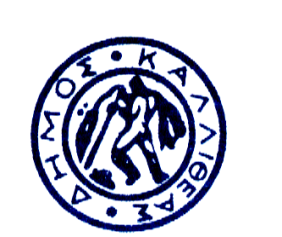 ΔΙΕΥΘΥΝΣΗ ΑΘΛΗΣΗΣKallithea Summer Sports Camp25 Ιουνίου -26 Ιουλίου 2024ΑΙΤΗΣΗ ΣΥΜΜΕΤΟΧΗΣ ΠΑΙΔΙΟΥΑ. ΣΤΟΙΧΕΙΑ ΑΙΤΟΥΝΤΑ/ΑΙΤΟΥΣΑΣ (ΣΥΜΠΛΗΡΩΝΕΤΑΙ ΑΠΟ ΤΟΝ ΓΟΝΕΑ ΜΕ ΚΕΦΑΛΑΙΑ)Β. ΣΤΟΙΧΕΙΑ ΠΑΙΔΙΟΥΓ. ΠΕΡΙΟΔΟΙ & ΚΟΣΤΟΣ ΣΥΜΜΕΤΟΧΗΣΔ. ΣΥΜΜΕΤΟΧΗ ΤΟΥ ΠΑΙΔΙΟΥ ΣΤΙΣ ΔΡΑΣΤΗΡΙΟΤΗΤΕΣ (Επισυνάπτεται Ιατρική Βεβαίωση)     *Παιδιά με ειδικές ανάγκες ΧΩΡΙΣ παράλληλη στήριξη ΔΕΝ μπορούν να φιλοξενηθούνΕ. ΥΠΕΥΘΥΝΟΣ/ΟΙ ΠΑΡΑΛΑΒΗΣ ΠΑΙΔΙΟΥΣΥΝΕΧΕΙΑ ΣΤΗΝ ΠΙΣΩ ΣΕΛΙΔΑ…ΥΠΕΥΘΥΝΗ ΔΗΛΩΣΗ ΓΟΝΕΑ/ΝΟΜΙΜΟΥ ΚΗΔΕΜΟΝΑ (άρθρο 8 Ν.1599/1986)Η ακρίβεια των στοιχείων που υποβάλλονται με αυτή τη δήλωση μπορεί να ελεγχθεί με βάση το αρχείο άλλων υπηρεσιών (άρθρο 8 παρ. 4 Ν. 1599/1986)Ως γονέας/ νόμιμος Κηδεμόνας του παιδιού για το οποίο υποβάλλω την παρούσα αίτηση συμμετοχής στο πρόγραμμα «Kallithea Summer Sports Camp 2024» και με ατομική μου ευθύνη και γνωρίζοντας τις κυρώσεις (3), που προβλέπονται από τις διατάξεις της παρ. 6 του άρθρου 22 του Ν. 1599/1986, δηλώνω ότι:Αποδέχομαι τις οδηγίες και τους όρους συμμετοχής στο πρόγραμμα «Kallithea Summer Sports Camp 2024» της Διεύθυνσης Άθλησης, που είναι αναρτημένοι στη σελίδα του Δήμου Καλλιθέας, και συμφωνώ για την αποθήκευση των στοιχείων της αίτησής μου, στο πληροφοριακό σύστημα που διαθέτει η Διεύθυνση Άθλησης, για την αξιοποίησή τους προς εξυπηρέτηση των αναγκών της συμμετοχής του παιδιού μου στο πρόγραμμα. Τα στοιχεία που έχω συμπληρώσει και τα προσκομισθέντα δικαιολογητικά είναι νόμιμα, και αληθή. Το παιδί μου δεν αντιμετωπίζει κάποιο πρόβλημα υγείας, δεν πάσχει από κάποια αλλεργία στο χλώριο ή σε κάποιο είδος φαγητού ή οτιδήποτε άλλο, έχει ικανή σωματική και φυσική κατάσταση για να συμμετέχει σε αθλητικές δραστηριότητες, έχει εξεταστεί από γιατρό δικής μου επιλογής και επισυνάπτω τη σχετική βεβαίωση και του επιτρέπω να συμμετέχει.Ημερομηνία:     /    /2024Ο – Η Δηλ. (Υπογραφή)(1) Αναγράφεται από τον ενδιαφερόμενο πολίτη ή Αρχή ή η Υπηρεσία του δημόσιου τομέα, που απευθύνεται η αίτηση.(2) Αναγράφεται ολογράφως. (3) «Όποιος εν γνώσει του δηλώνει ψευδή γεγονότα ή αρνείται ή αποκρύπτει τα αληθινά με έγγραφη υπεύθυνη δήλωση του άρθρου 8 τιμωρείται με φυλάκιση τουλάχιστον τριών μηνών. Εάν ο υπαίτιος αυτών των πράξεων σκόπευε να προσπορίσει στον εαυτόν του ή σε άλλον περιουσιακό όφελος βλάπτοντας τρίτον ή σκόπευε να βλάψει άλλον, τιμωρείται με κάθειρξη μέχρι 10 ετών. Περιγραφή Αιτήματος:Εγγραφή τέκνου στο πρόγραμμα «Αθλητική Καλοκαιρινή Απασχόληση» 2024 του Δήμου ΚαλλιθέαςΕγγραφή τέκνου στο πρόγραμμα «Αθλητική Καλοκαιρινή Απασχόληση» 2024 του Δήμου ΚαλλιθέαςΠρος:ΔΙΕΥΘΥΝΣΗ ΑΘΛΗΣΗΣΑρ. Πρωτ. – Ημερ. ΥποβολήςΣυμπληρώνεται από την ΥπηρεσίαΌνομα:Επώνυμο:Α.Τ. ή Αρ. Διαβατηρίου:Ημερομηνία Γέννησης:                       /   /ΗΗ/ΜΜ/ΕΕΕΕ                      /   /ΗΗ/ΜΜ/ΕΕΕΕ                      /   /ΗΗ/ΜΜ/ΕΕΕΕΟικογενειακή Κατάσταση:Τρίτεκνοι□Πολύτεκνοι□Μονογονείς□Γονείς με ποσοστό αναπηρίας 67%*□Γονείς με ποσοστό αναπηρίας 67%*□Οικογένειες* με ετήσιο εισόδημα έως 15,000€□*Επισυνάπτονται τα απαιτούμενα δικαιολογητικά για τη χορήγηση σχετικής απαλλαγής*Επισυνάπτονται τα απαιτούμενα δικαιολογητικά για τη χορήγηση σχετικής απαλλαγής*Επισυνάπτονται τα απαιτούμενα δικαιολογητικά για τη χορήγηση σχετικής απαλλαγής*Επισυνάπτονται τα απαιτούμενα δικαιολογητικά για τη χορήγηση σχετικής απαλλαγής*Επισυνάπτονται τα απαιτούμενα δικαιολογητικά για τη χορήγηση σχετικής απαλλαγής*Επισυνάπτονται τα απαιτούμενα δικαιολογητικά για τη χορήγηση σχετικής απαλλαγής*Επισυνάπτονται τα απαιτούμενα δικαιολογητικά για τη χορήγηση σχετικής απαλλαγήςΣΤΟΙΧΕΙΑ ΕΠΙΚΟΙΝΩΝΙΑΣΣΤΟΙΧΕΙΑ ΕΠΙΚΟΙΝΩΝΙΑΣΣΤΟΙΧΕΙΑ ΕΠΙΚΟΙΝΩΝΙΑΣΣΤΟΙΧΕΙΑ ΕΠΙΚΟΙΝΩΝΙΑΣΣΤΟΙΧΕΙΑ ΕΠΙΚΟΙΝΩΝΙΑΣΣΤΟΙΧΕΙΑ ΕΠΙΚΟΙΝΩΝΙΑΣΣΤΟΙΧΕΙΑ ΕΠΙΚΟΙΝΩΝΙΑΣΟδός:Αριθμός:Τ.Κ.:Κινητό γονέα:Σταθερό:Άλλο τηλ. :Email:Όνομα:Επώνυμο:Όνομα Πατέρα:Όνομα Μητέρας: Ημερομ. Γέννησης:Ημερομ. Γέννησης:/   /ΗΗ/ΜΜ/ΕΕΕΕΤελείωσε τη Σχολ. Τάξη:Τελείωσε τη Σχολ. Τάξη: ΑΓΟΡΙ   □ ΚΟΡΙΤΣΙ   □□Α΄ (25 Ιουνίου - 12 Ioυλίου) - 40€□Β΄ (15 Ιουλίου - 26 Ioυλίου) - 20€□Α΄& Β’ (25 Ιουνίου - 26 Ioυλίου) - 50€□ Συμμετοχή χωρίς περιορισμούς□ Συμμετοχή με περιορισμούςΠροβλήματα υγείας και οδηγίες περιορισμών (ΠΡΟΣΟΧΗ ΕΔΩ ΣΥΜΠΛΗΡΩΝΕΤΕ ΟΤΙΔΗΠΟΤΕ ΧΡΕΙΑΖΕΤΑΙ ΝΑ Προβλήματα υγείας και οδηγίες περιορισμών (ΠΡΟΣΟΧΗ ΕΔΩ ΣΥΜΠΛΗΡΩΝΕΤΕ ΟΤΙΔΗΠΟΤΕ ΧΡΕΙΑΖΕΤΑΙ ΝΑ ΓΝΩΡΙΖΕΙ Ο ΕΚΠΑΙΔΕΥΤΗΣ ΓΙΑ ΤΗΝ ΑΣΦΑΛΗ ΣΥΜΜΕΤΟΧΗ ΤΟΥ ΠΑΙΔΙΟΥ ΣΑΣ):ΓΝΩΡΙΖΕΙ Ο ΕΚΠΑΙΔΕΥΤΗΣ ΓΙΑ ΤΗΝ ΑΣΦΑΛΗ ΣΥΜΜΕΤΟΧΗ ΤΟΥ ΠΑΙΔΙΟΥ ΣΑΣ):Όνομα:Επώνυμο:Τηλέφωνο :ΑΔΤ:Όνομα:Επώνυμο:Τηλέφωνο :ΑΔΤ:Όνομα:Επώνυμο:Τηλέφωνο :ΑΔΤ:ΠΡΟΣ(1):ΠΡΟΣ(1):ΔΙΕΥΘΥΝΣΗ ΑΘΛΗΣΗΣ  ΔΗΜΟΥ ΚΑΛΛΙΘΕΑΣΔΙΕΥΘΥΝΣΗ ΑΘΛΗΣΗΣ  ΔΗΜΟΥ ΚΑΛΛΙΘΕΑΣΔΙΕΥΘΥΝΣΗ ΑΘΛΗΣΗΣ  ΔΗΜΟΥ ΚΑΛΛΙΘΕΑΣΔΙΕΥΘΥΝΣΗ ΑΘΛΗΣΗΣ  ΔΗΜΟΥ ΚΑΛΛΙΘΕΑΣΔΙΕΥΘΥΝΣΗ ΑΘΛΗΣΗΣ  ΔΗΜΟΥ ΚΑΛΛΙΘΕΑΣΔΙΕΥΘΥΝΣΗ ΑΘΛΗΣΗΣ  ΔΗΜΟΥ ΚΑΛΛΙΘΕΑΣΔΙΕΥΘΥΝΣΗ ΑΘΛΗΣΗΣ  ΔΗΜΟΥ ΚΑΛΛΙΘΕΑΣΔΙΕΥΘΥΝΣΗ ΑΘΛΗΣΗΣ  ΔΗΜΟΥ ΚΑΛΛΙΘΕΑΣΔΙΕΥΘΥΝΣΗ ΑΘΛΗΣΗΣ  ΔΗΜΟΥ ΚΑΛΛΙΘΕΑΣΔΙΕΥΘΥΝΣΗ ΑΘΛΗΣΗΣ  ΔΗΜΟΥ ΚΑΛΛΙΘΕΑΣΔΙΕΥΘΥΝΣΗ ΑΘΛΗΣΗΣ  ΔΗΜΟΥ ΚΑΛΛΙΘΕΑΣΔΙΕΥΘΥΝΣΗ ΑΘΛΗΣΗΣ  ΔΗΜΟΥ ΚΑΛΛΙΘΕΑΣΟ – Η Όνομα:Ο – Η Όνομα:Επώνυμο:Επώνυμο:Επώνυμο:Επώνυμο:Όνομα Πατέρα:Όνομα Πατέρα:Επώνυμο Πατέρα:Επώνυμο Πατέρα:Επώνυμο Πατέρα:Επώνυμο Πατέρα:Όνομα Μητέρας:Όνομα Μητέρας:Επώνυμο Μητέρας:Επώνυμο Μητέρας:Επώνυμο Μητέρας:Επώνυμο Μητέρας:Ημερομηνία γέννησης(2): Ημερομηνία γέννησης(2): Ημερομηνία γέννησης(2): Τόπος Γέννησης:Τόπος Γέννησης:Τόπος Γέννησης:Αριθ. Δελτ. Ταυτότητας:Αριθ. Δελτ. Ταυτότητας:Αριθ. Δελτ. Ταυτότητας:Τηλ:Τόπος Κατοικίας:Τόπος Κατοικίας:Οδός:Οδός:Αριθ:ΤΚ:Fax: Εmail: Εmail: